Rokovi čuvanja financijske dokumentacije prema Zakonu o financijskom poslovanju i računovodstvu neprofitnih organizacijaRokovi čuvanja financijske dokumentacije prema Zakonu o financijskom poslovanju i računovodstvu neprofitnih organizacijaRokovi čuvanja financijske dokumentacije prema Zakonu o financijskom poslovanju i računovodstvu neprofitnih organizacijaRokovi čuvanja financijske dokumentacije prema Zakonu o financijskom poslovanju i računovodstvu neprofitnih organizacijaRokovi čuvanja financijske dokumentacije prema Zakonu o financijskom poslovanju i računovodstvu neprofitnih organizacijaRokovi čuvanja financijske dokumentacije prema Zakonu o financijskom poslovanju i računovodstvu neprofitnih organizacijaŠTO?7 godina11 godinatrajnoostaloKNJIGOVODSTVENE ISPRAVEobračun plaće, odnosno naknade plaće ili analitička evidencija o plaćama za koje se plaćaju obvezni doprinosi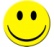 isprave na temelju kojih su podaci uneseni u dnevnik, glavnu knjigu i knjigu primitaka i izdatakaisprave na temelju kojih su podaci uneseni u pomoćne knjige (izuzev knjige primitaka i izdataka) te knjigu blagajne, knjigu ulaznih računa, knjigu izlaznih računa te popis dugotrajne nefinancijske imovinePOSLOVNE KNJIGEDVOJNO KNJIGOVODSTVOdnevnik i glavna knjiga pomoćne knjige JEDNOSTAVNO KNJIGOVODSTVOknjiga primitaka i izdataka knjiga blagajne, knjiga ulaznih računa, knjiga izlaznih računa i popis dugotrajne nefinancijske imovineFINANCIJSKI IZVJEŠTAJIfinancijski izvještaji za razdoblja u tijeku poslovne godine do predaje financijskih izvještaja za isto razdoblje sljedeće godinegodišnji financijski izvještaji OSTALOupitnik o funkcioniranju sustava financijskog upravljanja i kontrolaakcijski plan za poboljšanje sustava financijskog upravljanja i kontrolafinancijski planzakonom nije propisan rokizvještaj o reviziji GFI ili revizijskom uvidu u GFI,za revizije koje su obavljane prema članku 32.  ZFPNO